Office 365 InstallSign in to www.office.com.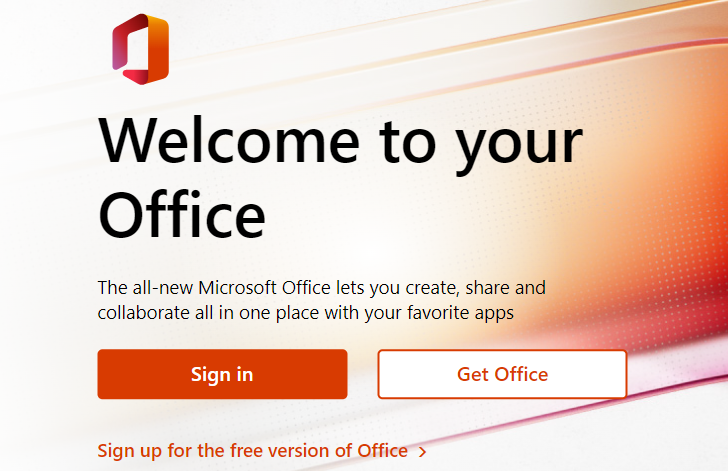 Use your swbts.edu email address.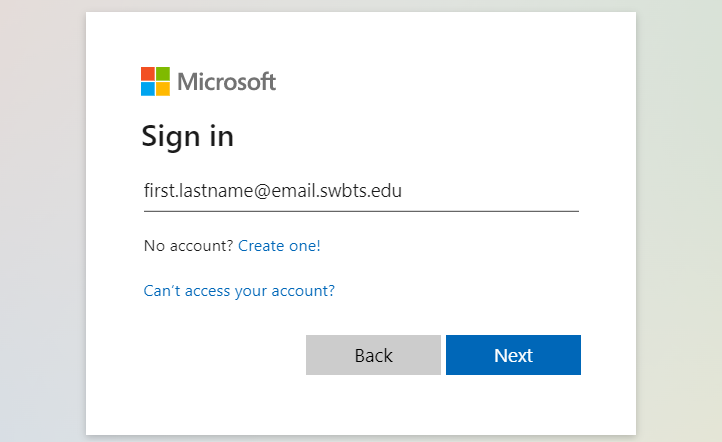 After logging in, the top right of the home page will have an Install Office button. Click here and select Download Office 365 apps. 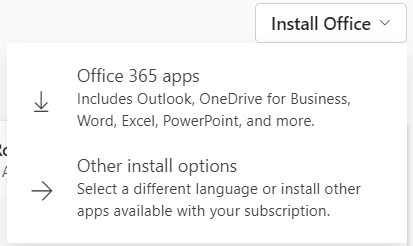 In the computer’s Downloads folder, there is now a program to install Office. Run OfficeSetup.exe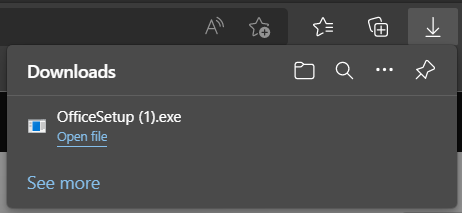 You now have access to the full suite of Office 365. For any sign-ins, use your SWBTS email address and password.